Автор работы: Фадина Варвара, 4 годаНазвание работы: «Веселый Снеговичок»Номинация «Зимний, сказочный герой»Руководители: Букова С.С, Суринова О.В.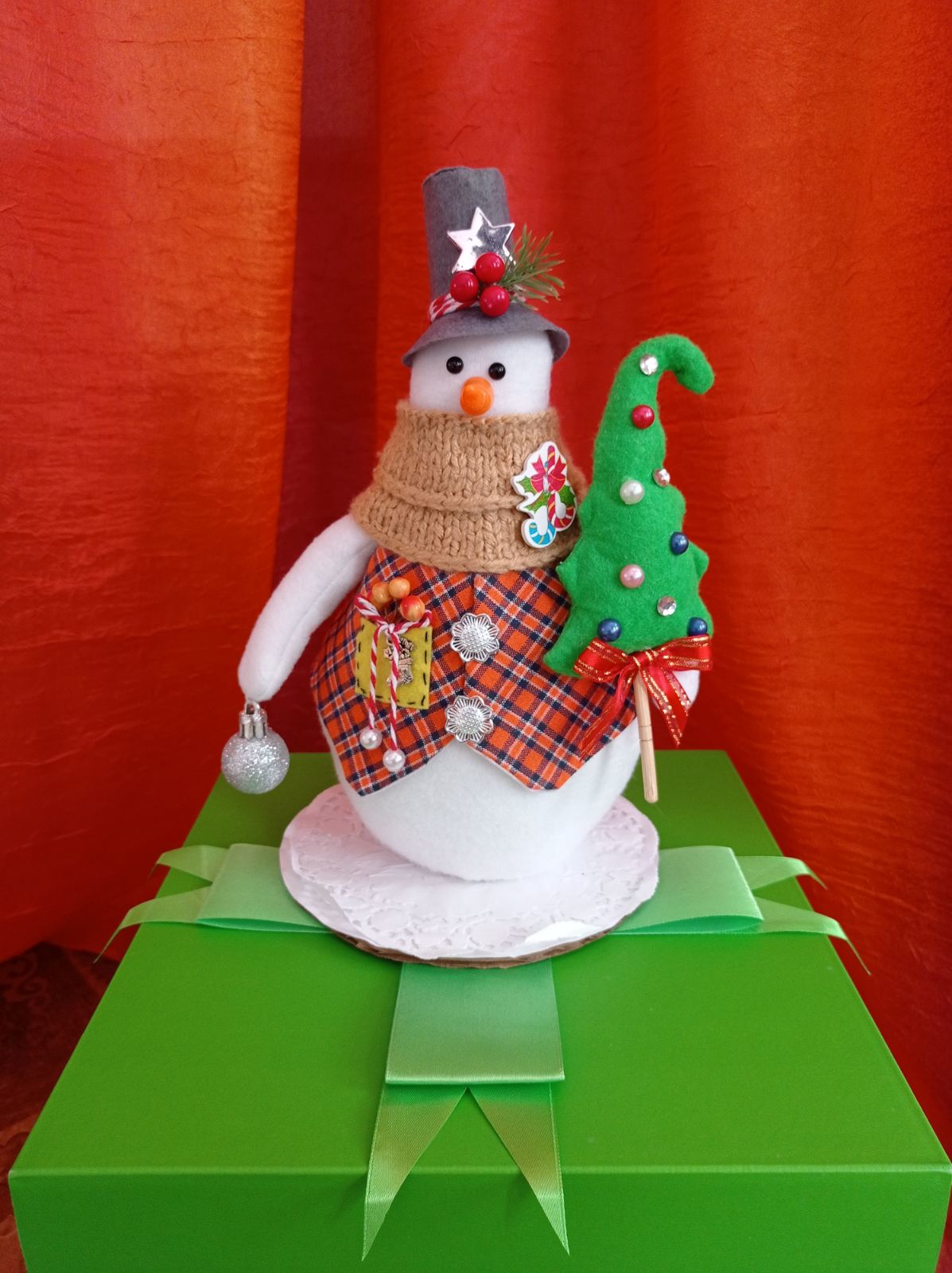 